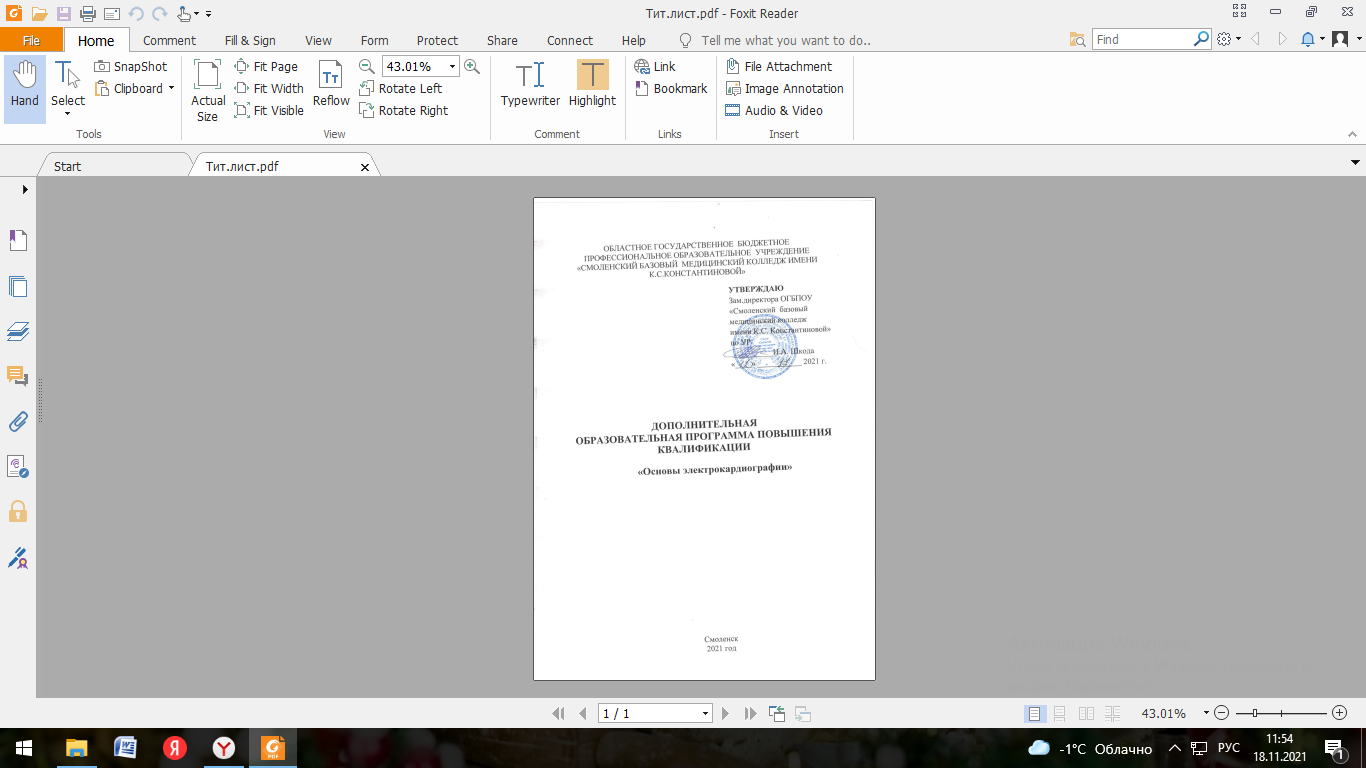 Дополнительная образовательная программа повышения квалификации «Основы электрокардиографии» разработана на основе:Федерального закона «Об образовании в Российской Федерации» от 29.12.2012 N 273-ФЗ (в ред. ., ), Федерального закона «Об основах охраны здоровья граждан в Российской Федерации» от21.11.2011 №323-ФЗ   - Приказа Министерства здравоохранения  Российской Федерации № 83н от 09 марта . «Об утверждении  Квалификационных требований к медицинским и фармацевтическим работникам со средним медицинским и фармацевтическим образованием», Приказа Министерства здравоохранения и социального развития Российской Федерации № 541н от 23 июля 2010г. «Об утверждении Единого квалификационного справочника должностей руководителей, специалистов и служащих, раздел «Квалификационные характеристики должностей работников в сфере здравоохранения». Организация-разработчик: Областное государственное бюджетное профессиональное образовательное учреждение «Смоленский базовый медицинский колледж имени К.С.Константиновой».Разработчики: И.Е.Панькова, преподаватель терапии первой квалификационной категории ОГБПОУ «Смоленский базовый медицинский колледж имени К.С.Константиновой».Используемые сокращения:ВПД – вид профессиональной деятельностиДПП ПК – дополнительная профессиональная программа повышенияквалификацииПК – профессиональные компетенцииПС – профессиональный стандартСПО – среднее профессиональное образованиеФГОС – федеральный государственный образовательный стандартКОС – контрольно-оценочные средстваЗЕ – зачетные единицыПортал – портал непрерывного медицинского и фармацевтического образования https://edu.rosminzdrav.ru/ДОТ и ЭО – дистанционные образовательные технологии и электронное обучениеСОДЕРЖАНИЕ1. ПАСПОРТ ДОПОЛНИТЕЛЬНОЙ ОБРАЗОВАТЕЛЬНОЙ ПРОГРАММЫ ПОВЫШЕНИЯ КВАЛИФИКАЦИИ «Основы электрокардиографии»Область применения программыДополнительная профессиональная программа повышения квалификации «Основы электрокардиографии» предназначена для специалистов, работающих по специальности «Сестринское дело», а также по специальностям: «Общая практика», «Лечебное дело», «Скорая и неотложная помощь».Цели и задачи дополнительной образовательной программы профессиональной переподготовкиДополнительная профессиональная программа повышения квалификации «Основы электрокардиографии» направлена на приобретение новой компетенции, необходимой для выполнения профессиональной деятельности связанной с регистрацией ЭКГ при оказании медицинской помощи пациентам с заболеваниями сердечно-сосудистой системы.С целью овладения указанным видом профессиональной деятельности и соответствующей профессиональной компетенции обучающийся в ходе освоения дополнительной образовательной программы повышения квалификации «Основы электрокардиографии» должен:иметь практический опыт:-оказания доврачебной помощи при заболеваниях сердечно-сосудистой системы;уметь:-   осуществлять регистрацию ЭКГ;проводить дезинфекцию аппаратуры;готовить пациента к снятию ЭКГ;осуществлять контроль состояния пациента;знать:Анатомию и физиологию сердца;Биоэлектрические основы формирования ЭКГ;Технику снятия ЭКГ;Основные и дополнительные ЭКГ отведения;Признаки ишемии миокарда на ЭКГ;Признаки наджелудочковых аритмий на ЭКГ;Признаки желудочковых аритмий на ЭКГ;Признаки блокад сердца на ЭКГ;Признаки гипертрофий различных отделов сердца на ЭКГ;Правила проведения функциональных проб;Мероприятия при выявлении опасных для жизни аритмий;1.3. Рекомендуемое количество часов на освоение дополнительной образовательной программы повышения квалификации «Основы электрокардиографии»:	Всего 36 часов, в том числе:теоретическая подготовка составляет 10 часов, практические занятия с применением симуляционных технологий 24 часа, итоговая аттестация – 2 часа.Теоретические и практические занятия проводятся в учебных аудиториях колледжа.Форма обучения – очная. Обучение предполагает проведение теоретических занятий по изучаемой тематике, а также отработку практических навыков на муляжах по регистрации и оценке ЭКГ при различных заболеваниях сердечно – сосудистой системы.Итоговая аттестация проводятся с использованием фонда оценочных средств.2. РЕЗУЛЬТАТЫ ОСВОЕНИЯ ДОПОЛНИТЕЛЬНОЙ ОБРАЗОВАТЕЛЬНОЙ ПРОГРАММЫ ПОВЫШЕНИЯ КВАЛИФИКАЦИИ «Основы электрокардиографии»	Результатом освоения Программы является овладение обучающимися новым видом профессиональной деятельности «Основы электрокардиографии».В том числе профессиональными компетенциями (ПК):3. СТРУКТУРА И СОДЕРЖАНИЕ ДОПОЛНИТЕЛЬНОЙ ОБРАЗОВАТЕЛЬНОЙ ПРОГРАММЫ ПОВЫШЕНИЯ КВАЛИФИКАЦИИ «Основы электрокардиографии»3.1. Учебный план3.2. Календарный учебный график3.3. Программа учебного модуля3.4. Содержание дополнительной образовательной программы «Основы электрокардиографии»3.5.	Перечень вопросов для подготовки к оценке освоения программыМетодика записи ЭКГУстройство электрокардиографа.Виды электрокардиографов.Техника безопасности при работе с электрокардиографом.Правила наложения электродов для стандартных отведений.Правила наложения электродов для грудных отведений.Дополнительные отведения ЭКГ.Компоненты нормальной ЭКГ: зубцы Р, QRS и T.Компоненты нормальной ЭКГ: интервал PQ, сегмент ST и интервал QT.Анализ ЭКГ, определение ЧССКритерии правильного синусового ритмаВарианты нормальной ЭКГ.Синусовая тахикардияСинусовая брадикардияСинусовая аритмия Наджелудочковые экстрасистолы Желудочковые экстрасистолы Синдром преждевременного возбуждения желудочков Наджелудочковая пароксизмальная тахикардия Желудочковая пароксизмальная тахикардия Фибрилляция предсердий Трепетание предсердий Ишемия на ЭКГ Повреждение на ЭКГ Зона некроза на ЭКГСтадии инфаркта миокардаПризнаки гипертрофии предсердий Признаки гипертрофии левого желудочка ЭКГ при тромбоэмболии легочной артерии ЭКГ при дигиталисной интоксикации3.6. Перечень умений для подготовки к оценке освоения программыПодключение аппаратов с соблюдением правил заземления и размещения.Наложение электродов стандартных отведенийПодсчет частоты сердечных сокращений.Расчет зубцов и интервалов нормальной ЭКГ.Расчет электрической  оси сердца.4. УСЛОВИЯ РЕАЛИЗАЦИИ ДОПОЛНИТЕЛЬНОЙ ОБРАЗОВАТЕЛЬНОЙ ПРОГРАММЫ ПОВЫШЕНИЯ КВАЛИФИКАЦИИ «Основы электрокардиографии»:4.1	Требования к кадровому обеспечению программыпреподавательской деятельности привлекаются лица, имеющие высшее образование, соответствующее профилю преподаваемого модуля, а также лица, имеющие среднее профессиональное образование и дополнительное профессиональное образование, соответствующее профилю преподаваемого модуля; наличие опыта деятельности в организациях соответствующей профессиональной сферы.4.2 Требования к минимальному материально-техническому обеспечению программыМатериальная база соответствует действующим санитарно-техническим нормам и обеспечивает проведение всех видов аудиторных и практических занятий, предусмотренных учебным планом реализуемой образовательной программы. Для этих целей используются: учебные аудитории на базе Колледжа; библиотека; мультимедийные и аудиовизуальные средства обучения; медицинское оборудование и оснащение (в соответствии с таблицей).Обеспечение образовательного процесса оборудованными учебными кабинетами, объектами для проведения практических занятий представлено в таблице.Материально-техническое обеспечение образовательного процесса дополнительной профессиональной программы повышения квалификацииТаблица 4.3. Обеспечение образовательного процесса учебной и учебно-методической литературой.Перечень рекомендуемых учебных изданий, Интернет-ресурсов, дополнительной литературы:5. Контроль и оценка результатов освоения Дополнительной образовательной программы5.1. Формы промежуточной (текущей) и итоговой аттестацииОценка качества освоения Программы включает: промежуточную аттестацию обучающихся и итоговую аттестацию. Промежуточная аттестация проводится в форме наблюдения и оценки решения обучающимися ситуационных задач, тестовых заданий, а также выполнения манипуляции «Снятие ЭКГ» в 12 стандартных и дополнительных отведениях и последующей расшифровки электрокардиограммы.Формы контроля доводятся до сведения слушателей (обучающихся) в начале обучения.Итоговая аттестация обучающихся осуществляется после освоения Программы в форме экзамена.5.2. Результаты обучения и формы контроля5.3. Оценка результатов обученияОценка знаний и умений осуществляется на основании критериев качества обучения (показателей), которые представлены в Таблице. Экзаменационные вопросыСанитарно-эпидемиологический режим при работе с пациентомТехника безопасности при работе с пациентом.Правила наложения электродов.Техника регистрации ЭКГ.Основные и дополнительные ЭКГ отведения.Определение понятия «электрокардиограмма»Образование зубцов и интервалов  в нормальной ЭКГ, их определение.Стандартная схема описания ЭКГ.Расчет зубцов, комплексов и интервалов в нормальной ЭКГ.ЭКГ при нарушениях функции автоматизма.ЭКГ при нарушениях функции возбудимостиЭКГ при нарушениях функции проводимостиФункции медицинской сестры при проведении функциональных проб.ЭКГ при остром коронарном синдроме.Действия медицинской сестры при выявлении опасных для жизни аритмий.Мероприятия при выявлении пациента с холерой в приёмном отделении родильного дома.Организация работы инфекционного отделения для госпитализации пациентов с холерой.5.4. Форма документа, выдаваемого по результатам освоения программыЛицам, успешно освоившим Программу и прошедшим итоговую аттестацию, выдается удостоверение о повышении квалификации установленного образца и начисляются ЗЕ в личном кабинете на Портале.Стр.1. ПАСПОРТДОПОЛНИТЕЛЬНОЙ ОБРАЗОВАТЕЛЬНОЙПРОГРАММЫ повышения квалификации52. результаты освоения ДОПОЛНИТЕЛЬНОЙ ОБРАЗОВАТЕЛЬНОЙПРОГРАММЫ повышения квалификации73. СТРУКТУРА и содержание ДОПОЛНИТЕЛЬНОЙ ОБРАЗОВАТЕЛЬНОЙПРОГРАММЫ Повышения квалификации84. условия реализации ДОПОЛНИТЕЛЬНОЙ ОБРАЗОВАТЕЛЬНОЙ программы повышения квалификации125. Контроль и оценка результатов освоения ДОПОЛНИТЕЛЬНОЙ ОБРАЗОВАТЕЛЬНОЙ программы повышения квалификации14КодНаименование результата обученияПКОсуществлять регистрацию ЭКГ№п/пНаименование модулей, разделов, темОбязательная аудиторная нагрузка (уч.ч)Обязательная аудиторная нагрузка (уч.ч)Обязательная аудиторная нагрузка (уч.ч)№п/пНаименование модулей, разделов, темвсегов т.ч.теоретическиезанятиязанятия с применением симуляционных технологий123451Основы электрокардиографии.342Итоговая аттестация2ИТОГОИТОГО36№п/пНаименование модулей, разделов, темВсего часовСроки изучения разделов, модулей1Основы электрокардиографии34342Итоговая аттестация22ИТОГО363636№п/пНаименование модулей, разделов, темОбязательная аудиторная нагрузка (уч.ч)Обязательная аудиторная нагрузка (уч.ч)Обязательная аудиторная нагрузка (уч.ч)№п/пНаименование модулей, разделов, темвсегов т.ч.теоретич.занятиязанятия с применением симуляционных технологий (отработка манипуляций на муляжах)123451.Анатомо-физиологические особенности сердца, правила работы с электрокардиографом6242.Техника снятия электрокардиограмм. Нормальная эдектрокардиограмма4-43.Наджелудочковые аритмии.6244.Желудочковые аритмии.6245.Ишемия миокарда.6246.Электрокардиограмма при различных заболеваниях и состояниях624Итоговая аттестация2ИТОГОИТОГО36Наименование темСодержание учебного материала, самостоятельная работа обучающихсяОбъём часов123Тема 1. Анатомо-физиологические особенности сердца, правила работы с электрокардиографомСодержание учебного материала6Тема 1. Анатомо-физиологические особенности сердца, правила работы с электрокардиографомАнатомия и физиология сердца, функции миокарда. Проводящая система сердца.Методика записи ЭКГ.Виды электрокардиографов.Техника безопасности до начала работы, во время работы и после завершения работы с электрокардиографом.Санитарно- эпидемиологический режим при  снятии электрокардиограммыТема 2. Техника снятия электрокардиограммы. Нормальная эдектрокардиограммаСодержание учебного материала4Тема 2. Техника снятия электрокардиограммы. Нормальная эдектрокардиограммаПравила наложения электродов для стандартных отведений.Правила наложения электродов для грудных отведений.Дополнительные отведения ЭКГ.Компоненты нормальной ЭКГ: зубцы Р, QRS и T.Компоненты нормальной ЭКГ: интервал PQ, сегмент ST и интервал QT.Анализ ЭКГ, определение ЧСС.Определение оси сердца.Критерии правильного синусового ритма.Варианты нормальной ЭКГ.Тема 3. Наджелу-дочковые аритмииСодержание учебного материала6Тема 3. Наджелу-дочковые аритмииСинусовая тахикардия.Синусовая брадикардия.Синусовая аритмия.Наджелудочковые экстрасистолы.Фибрилляция предсердий.Трепетание предсердий.Действия медицинской сестры при обнаружении опасных для жизни наджелудочковых аритмийТема 4. Желудочковые аритмииСодержание учебного материала6Тема 4. Желудочковые аритмииЖелудочковые экстрасистолы.Синдром преждевременного возбуждения желудочков.Желудочковая пароксизмальная тахикардия.Действия медицинской сестры при обнаружении опасных для жизни желудочковых аритмий.Тема 5. Ишемия миокардаСодержание учебного материала6Тема 5. Ишемия миокардаПризнаки ишемии на ЭКГ.Признаки повреждения миокарда на ЭКГ.Признаки некроза миокарда на ЭКГ.Стадии инфаркта миокарда на ЭКГ.Тактика медицинской сестры при выявлении признаков инфаркта миокарда.Тема 6. Электрокардиограмма при различных заболеваниях и состоянияхСодержание учебного материала6Тема 6. Электрокардиограмма при различных заболеваниях и состоянияхПризнаки атрио-вентрикулярных блокад на ЭКГ.Признаки блокад ножек пучка Гиса на ЭКГ.ЭКГ при тромбоэмболии легочной артерииЭКГ при дигиталисной интоксикацииПризнаки гипертрофии предсердийПризнаки гипертрофии левого желудочкаОбязательная учебная нагрузка (всего):Обязательная учебная нагрузка (всего):34Экзамен2Максимальная учебная нагрузка (всего)Максимальная учебная нагрузка (всего)36№п/пНаименованиемодулей/разделов, темНаименованиеспециальных помещенийПеречень основногоспециального оборудованияОсновы электрокардиографииучебные аудиторииЭкран, флэш-накопитель   смультимедийными тематическими материалами,мультимедиа-проектор,Оборудование учебногокабинета:- стол для преподавателя;- столы для обучающихся;- стул для преподавателя;- стулья для обучающихся;- тумбочка;-  шкафы для хранения наглядных пособий;- шкафы для хранения учебно-методических комплексов и дидактических     материалов;- классная доска;-кушетка 			-  светильник бактерицидный	-электрокардиографОсновная1Киякбаев Г. К. Аритмии сердца. Основы электрофизиологии, диагностика, лечение электрофизиологии, диагностика, лечение [Электронный ресурс] / Г. К. Киякбаев;  под ред. В. С. Моисеева. - М. : ГЭОТАР- Медиа, 2014. - 240 с. - (Библиотека врача- специалиста). – Режим доступа: http://www.studmedlib.ru/ru/book/ISBN9785970431009.html.2Медицинские манипуляции [Электронный ресурс./ Марк Стоунхем, Джон Вэстбрук. – М.: ГЭОТАР-Медиа, 2011. Режим доступаhttp://www.studmedlib.ru/ru/book/IGTR0001. html3Руководство по нарушениям ритма сердца Электронный [Электронный ресурс] / под ред. Е. И. Чазова, С. П. Голицына . - М. : ГЭОТАР- Медиа , 2010 . - 416 с. . – Режим доступа:http://www.studmedlib.ru/ru/book/ISBN9785 970416433.html4Сердце – главный орган [Электронный ресурс].– URL:http://www.faz.in.ua/home/interesno-znat-2/serdce-glavnyj-organДополнительная1Журнал: Виртуальные технологии в медицине http://medsim.ru/2Красильникова И. М. Неотложная доврачебная медицинская помощь [Электронный ресурс]: учеб. пособие / Красильникова И. М., Моисеева Е. Г. . - М. : ГЭОТАР-Медиа , 2011 . - 187, [5] с. - Режим доступа: http://www.medcollegelib.ru3Руководство по скорой медицинской помощи [Электронный ресурс]: для врачей и фельдшеров, оказывающих первич. мед.-сан. помощь /гл. ред.: Багненко С.Ф., Мирошниченко А.Г., Вёрткин А.Л., Хубутия М.Ш. - М.: ГЭОТАР-Медиа, 2010. – Национальный проект "Здоровье". - Режим доступа: http://www.studmedlib.ru4Скорая медицинская помощь. Руководство для фельдшеров  [Электронный ресурс]: учеб. Пособие /А.Л. Верткин - М.: ГЭОТАР-Медиа, 2013. – Режим доступа: http://www.studmedlib.ru/ru/book/ISBN9785970426517.html5Стандарты медицинской помощи: http://www.rspor.ru/index.php?mod1=standarts3&mod2=db16Шахнович Р.М. Острый коронарный синдром с подъемом сегмента ST [Электронный ресурс] : руководство / Шахнович Р.М. – М. : ГЭОТАР-Медиа, 2010. - 376 с.: ил. - (Библиотека врача-специалиста). – Режим доступа: http://www.studmedlib.ru/ru/book/ISBN9 785970414118.html.7ЭКГ при аритмиях [Электронный ресурс] атлас: руковдство/ Колпаков Е.В., Люсов В.А., Волов Н.А. и др. – М. – ГЭОТАР-Медиа, 2013 – 288 с.: ил – Режим доступа: http://www.studmedlib.ru/ru/book/ISBN9 785970426036.html.Результаты (освоенныепрофессиональные компетенции)Основные показатели оценки результатаФормы и методы контроля и оценкиПК. Осуществлять регистрацию ЭКГ.Снятие ЭКГ в 12 стандартных и дополнительных отведениях и последующей расшифровки электрокардиограммы.Тестирование.Оценка решения проблемно-ситуационных задач.-Выполнение индивидуальных практических заданий-Расшифровка ЭКГТаблицаКритерии оценки уровня освоения полученных знаний, умений,практических навыковКритерии оценки уровня освоения полученных знаний, умений,практических навыковКритерии оценки уровня освоения полученных знаний, умений,практических навыковКритерии оценки уровня освоения полученных знаний, умений,практических навыковКритерии оценки уровня освоения полученных знаний, умений,практических навыковКритерии оценки уровня освоения полученных знаний, умений,практических навыковКритерии оценки уровня освоения полученных знаний, умений,практических навыковКритерии оценки уровня освоения полученных знаний, умений,практических навыковКритерии оценки уровня освоения полученных знаний, умений,практических навыковКритерии оценки уровня освоения полученных знаний, умений,практических навыковКритерии оценки уровня освоения полученных знаний, умений,практических навыковКритерии оценки уровня освоения полученных знаний, умений,практических навыковКритерии оценки уровня освоения полученных знаний, умений,практических навыковКритерии оценки уровня освоения полученных знаний, умений,практических навыковКритерии оценки уровня освоения полученных знаний, умений,практических навыковКритерии оценки уровня освоения полученных знаний, умений,практических навыков